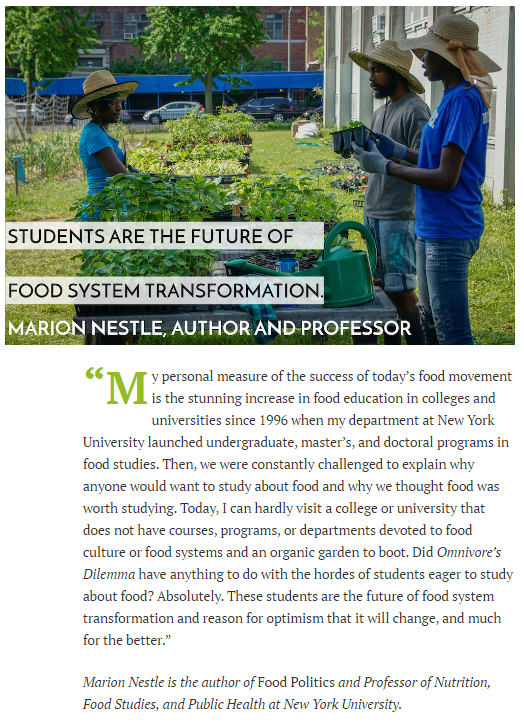 http://newfoodeconomy.com/the-movement-speaks/June 9, 2016